HEALTH AND SAFETY RISK ASSESSMENT GUIDELINES FOR TRADE STAND EXHIBITORS   All exhibitors MUST complete the Health and Safety Risk Assessment Form.   Using the guidelines shown below, please consider what risks there are to those building up trade stands and to visitors during the Show.  Outline the steps you propose to take to minimise that risk in the table on the Risk Assessment Form.  Both Forms, along with a copy of your Public Liability Insurance Certificate must be uploaded to your stand booking on the Society’s stand booking system.This form MUST be uploaded with your Trade Stand Application Form 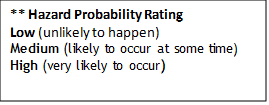 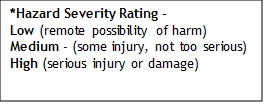 Hazard            Who Might Be Harmed?Is More Needed to Control the Risk?Look only for hazards, which you could reasonably expect to result in significant harm under the conditions in your workplace.  Use the following examples as a guide:Slipping/tripping hazardsChemicals (eg battery acid)Moving parts of machinery (eg blades) *Work at height (eg from mezzanine floors) *Pressure systemsVehicles (eg fork-lift trucks)ElectricityFumes (eg vehicle engines)Manual handlingNoiseThere is no need to list individuals by name - just think about groups of people doing similar work or who may be affected eg:Office StaffMaintenance personnelContractorsPeople sharing your workplace *Operators*CleanersPay particular attention to:Staff with disabilitiesVisitorsInexperienced staffLone workers - may be more vulnerableFor the hazards listed, do the    precautions already taken:Meet the standards set by a legal    requirement?Comply with a recognised industry    standard?Represent good practice?Reduce risk as far as reasonably     practicable?Have you provided:Adequate information, instruction, or training?Adequate systems or procedures?If so, then the risks are adequately controlled but you need to indicate the precautions that you have in place.Where the risk is not adequately controlled, indicate what more you need to do ("the action list").Company Name & Address     Company Name & Address     Authorised Signatory    Authorised Signatory    Company Name & Address     Company Name & Address     Print Name in Full      Print Name in Full      Company Name & Address     Company Name & Address     Date of Assessment     Date of Assessment     Telephone Number   	   Telephone Number   	   Mobile Number   	   Mobile Number   	   Hazard   Severity*  Probability** Persons at Risk   Controls to Minimise Risk Hazard   Severity*  Probability** Persons at Risk   Controls to Minimise Risk 